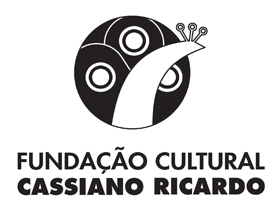 ANEXO VI – (REABERTURA)DECLARAÇÃO DE AUTODIDATADeclaro, para fins de participação no Edital de Credenciamento nº 001/P/FCCR/2017, que eu _________________________________________________ portador da Cédula de Identidade RG nº __________________________, inscrito no CPF/MF sob o nº  ___________________________sou autodidata em __________________________________. Por ser a expressão da verdade, firmo a presente.____________________________________________(Local e data)___________________________________________________________(Assinatura do prestador de serviços)